Дезинфицирующие и грязезащитные маты по индивидуальным размерамПравильные дезинфицирующие маты нового поколения.Актуальное решение проблем перекрестного загрязнения.Для размещения заказа:ИЗГОТОВЛЕНИЕ ОТ 1 м2СТОИМОСТЬ 11 017 руб/м2.1Пришлите чертеж с размерами2Оплатитезаказ3Изготовлениеот 5 до 14 дней4Получитезаказ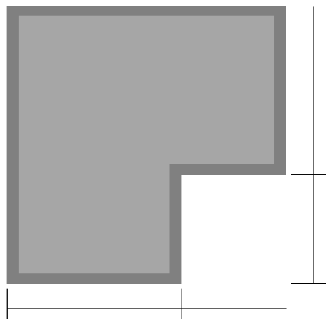 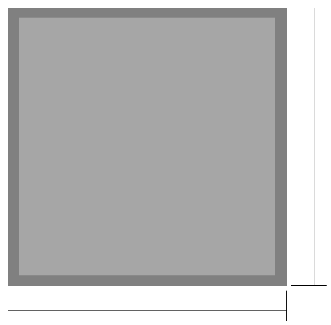 